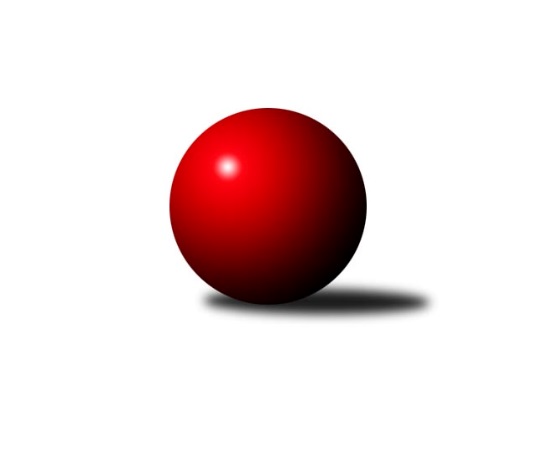 Č.20Ročník 2021/2022	12.5.2024 Divize AS 2021/2022Statistika 20. kolaTabulka družstev:		družstvo	záp	výh	rem	proh	skore	sety	průměr	body	plné	dorážka	chyby	1.	KK Slavoj Praha B	20	14	1	5	109.5 : 50.5 	(152.0 : 88.0)	2617	29	1789	828	32.4	2.	TJ Praga Praha	20	13	0	7	92.5 : 67.5 	(137.0 : 103.0)	2593	26	1775	818	34.3	3.	TJ Sparta Kutná Hora	20	12	1	7	95.5 : 64.5 	(130.0 : 110.0)	2547	25	1752	795	33	4.	KK Konstruktiva Praha  B	20	12	1	7	88.0 : 72.0 	(130.5 : 109.5)	2565	25	1780	785	32.1	5.	TJ Sokol Praha-Vršovice	20	11	0	9	86.0 : 74.0 	(125.0 : 115.0)	2562	22	1770	793	36.6	6.	AC Sparta Praha	20	10	1	9	80.0 : 79.0 	(117.0 : 121.0)	2560	21	1760	800	32.3	7.	TJ AŠ Mladá Boleslav	19	10	0	9	77.5 : 74.5 	(116.0 : 112.0)	2501	20	1724	776	45.1	8.	TJ Sokol Benešov B	18	9	1	8	71.0 : 73.0 	(109.0 : 107.0)	2515	19	1727	787	39.1	9.	TJ Sokol Brandýs n. L.	19	9	0	10	79.5 : 72.5 	(116.0 : 112.0)	2507	18	1744	762	39.1	10.	KK Vlašim	19	8	1	10	68.0 : 84.0 	(101.5 : 126.5)	2525	17	1757	767	42.5	11.	TJ Neratovice	20	8	0	12	70.0 : 90.0 	(115.5 : 124.5)	2492	16	1730	762	35.4	12.	SK Meteor Praha A	17	7	0	10	62.0 : 74.0 	(97.0 : 107.0)	2528	14	1738	791	38.9	13.	SK Meteor Praha B	18	5	0	13	47.0 : 96.0 	(74.5 : 139.5)	2429	10	1708	721	47.4	14.	KK Slavia Praha	18	3	0	15	44.5 : 99.5 	(85.0 : 131.0)	2443	6	1708	735	39.7Tabulka doma:		družstvo	záp	výh	rem	proh	skore	sety	průměr	body	maximum	minimum	1.	TJ Sparta Kutná Hora	10	9	0	1	61.5 : 18.5 	(77.0 : 43.0)	2715	18	2831	2581	2.	KK Slavoj Praha B	10	9	0	1	60.0 : 20.0 	(84.0 : 36.0)	2787	18	2897	2695	3.	TJ Sokol Praha-Vršovice	10	9	0	1	59.0 : 21.0 	(77.0 : 43.0)	2478	18	2598	2336	4.	TJ Praga Praha	10	9	0	1	58.0 : 22.0 	(76.5 : 43.5)	2585	18	2660	2470	5.	KK Konstruktiva Praha  B	10	9	0	1	56.0 : 24.0 	(78.0 : 42.0)	2656	18	2728	2535	6.	TJ Sokol Brandýs n. L.	10	8	0	2	55.0 : 25.0 	(69.5 : 50.5)	2449	16	2583	2304	7.	AC Sparta Praha	10	7	1	2	49.0 : 31.0 	(58.5 : 61.5)	2637	15	2703	2551	8.	TJ Neratovice	10	7	0	3	47.0 : 33.0 	(67.5 : 52.5)	2567	14	2628	2461	9.	SK Meteor Praha A	8	6	0	2	38.0 : 26.0 	(53.0 : 43.0)	2578	12	2692	2504	10.	TJ AŠ Mladá Boleslav	10	6	0	4	47.0 : 33.0 	(64.5 : 55.5)	2515	12	2635	2364	11.	TJ Sokol Benešov B	9	5	1	3	39.5 : 32.5 	(58.0 : 50.0)	2599	11	2652	2520	12.	KK Vlašim	9	5	1	3	39.0 : 33.0 	(52.0 : 56.0)	2605	11	2682	2522	13.	SK Meteor Praha B	8	3	0	5	25.0 : 38.0 	(36.5 : 57.5)	2403	6	2560	2043	14.	KK Slavia Praha	10	1	0	9	26.5 : 53.5 	(53.5 : 66.5)	2486	2	2579	2268Tabulka venku:		družstvo	záp	výh	rem	proh	skore	sety	průměr	body	maximum	minimum	1.	KK Slavoj Praha B	10	5	1	4	49.5 : 30.5 	(68.0 : 52.0)	2598	11	2745	2422	2.	TJ Sokol Benešov B	9	4	0	5	31.5 : 40.5 	(51.0 : 57.0)	2504	8	2720	2197	3.	TJ AŠ Mladá Boleslav	9	4	0	5	30.5 : 41.5 	(51.5 : 56.5)	2499	8	2692	2321	4.	TJ Praga Praha	10	4	0	6	34.5 : 45.5 	(60.5 : 59.5)	2594	8	2708	2484	5.	TJ Sparta Kutná Hora	10	3	1	6	34.0 : 46.0 	(53.0 : 67.0)	2530	7	2687	2286	6.	KK Konstruktiva Praha  B	10	3	1	6	32.0 : 48.0 	(52.5 : 67.5)	2569	7	2704	2465	7.	AC Sparta Praha	10	3	0	7	31.0 : 48.0 	(58.5 : 59.5)	2551	6	2688	2188	8.	KK Vlašim	10	3	0	7	29.0 : 51.0 	(49.5 : 70.5)	2515	6	2588	2419	9.	KK Slavia Praha	8	2	0	6	18.0 : 46.0 	(31.5 : 64.5)	2438	4	2569	2217	10.	TJ Sokol Praha-Vršovice	10	2	0	8	27.0 : 53.0 	(48.0 : 72.0)	2572	4	2699	2496	11.	SK Meteor Praha B	10	2	0	8	22.0 : 58.0 	(38.0 : 82.0)	2443	4	2545	2275	12.	TJ Sokol Brandýs n. L.	9	1	0	8	24.5 : 47.5 	(46.5 : 61.5)	2514	2	2674	2328	13.	SK Meteor Praha A	9	1	0	8	24.0 : 48.0 	(44.0 : 64.0)	2523	2	2643	2276	14.	TJ Neratovice	10	1	0	9	23.0 : 57.0 	(48.0 : 72.0)	2484	2	2629	2343Tabulka podzimní části:		družstvo	záp	výh	rem	proh	skore	sety	průměr	body	doma	venku	1.	KK Slavoj Praha B	13	10	0	3	71.5 : 32.5 	(97.0 : 59.0)	2622	20 	6 	0 	1 	4 	0 	2	2.	KK Konstruktiva Praha  B	13	9	1	3	61.0 : 43.0 	(86.5 : 69.5)	2600	19 	6 	0 	1 	3 	1 	2	3.	TJ Praga Praha	13	9	0	4	62.5 : 41.5 	(95.0 : 61.0)	2581	18 	6 	0 	0 	3 	0 	4	4.	TJ Sparta Kutná Hora	12	7	0	5	56.0 : 40.0 	(78.0 : 66.0)	2546	14 	5 	0 	1 	2 	0 	4	5.	TJ Sokol Benešov B	12	7	0	5	48.5 : 47.5 	(73.0 : 71.0)	2473	14 	4 	0 	2 	3 	0 	3	6.	TJ Sokol Brandýs n. L.	13	7	0	6	58.5 : 45.5 	(83.0 : 73.0)	2520	14 	6 	0 	0 	1 	0 	6	7.	KK Vlašim	13	7	0	6	52.0 : 52.0 	(70.0 : 86.0)	2540	14 	5 	0 	2 	2 	0 	4	8.	AC Sparta Praha	13	6	1	6	52.0 : 52.0 	(75.0 : 81.0)	2616	13 	5 	1 	1 	1 	0 	5	9.	TJ Sokol Praha-Vršovice	13	6	0	7	53.0 : 51.0 	(80.5 : 75.5)	2542	12 	6 	0 	1 	0 	0 	6	10.	TJ AŠ Mladá Boleslav	13	6	0	7	47.5 : 56.5 	(74.0 : 82.0)	2481	12 	3 	0 	3 	3 	0 	4	11.	SK Meteor Praha A	13	5	0	8	46.0 : 58.0 	(74.5 : 81.5)	2520	10 	4 	0 	2 	1 	0 	6	12.	SK Meteor Praha B	12	4	0	8	36.0 : 60.0 	(56.0 : 88.0)	2430	8 	2 	0 	3 	2 	0 	5	13.	TJ Neratovice	13	3	0	10	38.0 : 66.0 	(71.5 : 84.5)	2474	6 	3 	0 	3 	0 	0 	7	14.	KK Slavia Praha	12	2	0	10	29.5 : 66.5 	(54.0 : 90.0)	2428	4 	0 	0 	7 	2 	0 	3Tabulka jarní části:		družstvo	záp	výh	rem	proh	skore	sety	průměr	body	doma	venku	1.	TJ Sparta Kutná Hora	8	5	1	2	39.5 : 24.5 	(52.0 : 44.0)	2582	11 	4 	0 	0 	1 	1 	2 	2.	TJ Sokol Praha-Vršovice	7	5	0	2	33.0 : 23.0 	(44.5 : 39.5)	2576	10 	3 	0 	0 	2 	0 	2 	3.	TJ Neratovice	7	5	0	2	32.0 : 24.0 	(44.0 : 40.0)	2543	10 	4 	0 	0 	1 	0 	2 	4.	KK Slavoj Praha B	7	4	1	2	38.0 : 18.0 	(55.0 : 29.0)	2637	9 	3 	0 	0 	1 	1 	2 	5.	TJ AŠ Mladá Boleslav	6	4	0	2	30.0 : 18.0 	(42.0 : 30.0)	2555	8 	3 	0 	1 	1 	0 	1 	6.	TJ Praga Praha	7	4	0	3	30.0 : 26.0 	(42.0 : 42.0)	2617	8 	3 	0 	1 	1 	0 	2 	7.	AC Sparta Praha	7	4	0	3	28.0 : 27.0 	(42.0 : 40.0)	2458	8 	2 	0 	1 	2 	0 	2 	8.	KK Konstruktiva Praha  B	7	3	0	4	27.0 : 29.0 	(44.0 : 40.0)	2543	6 	3 	0 	0 	0 	0 	4 	9.	TJ Sokol Benešov B	6	2	1	3	22.5 : 25.5 	(36.0 : 36.0)	2591	5 	1 	1 	1 	1 	0 	2 	10.	SK Meteor Praha A	4	2	0	2	16.0 : 16.0 	(22.5 : 25.5)	2560	4 	2 	0 	0 	0 	0 	2 	11.	TJ Sokol Brandýs n. L.	6	2	0	4	21.0 : 27.0 	(33.0 : 39.0)	2464	4 	2 	0 	2 	0 	0 	2 	12.	KK Vlašim	6	1	1	4	16.0 : 32.0 	(31.5 : 40.5)	2527	3 	0 	1 	1 	1 	0 	3 	13.	KK Slavia Praha	6	1	0	5	15.0 : 33.0 	(31.0 : 41.0)	2471	2 	1 	0 	2 	0 	0 	3 	14.	SK Meteor Praha B	6	1	0	5	11.0 : 36.0 	(18.5 : 51.5)	2413	2 	1 	0 	2 	0 	0 	3 Zisk bodů pro družstvo:		jméno hráče	družstvo	body	zápasy	v %	dílčí body	sety	v %	1.	Zdeněk Rajchman 	TJ Sparta Kutná Hora 	15	/	17	(88%)	21	/	34	(62%)	2.	Zbyněk Vilímovský 	TJ Sokol Praha-Vršovice  	15	/	19	(79%)	28.5	/	38	(75%)	3.	Karel Křenek 	TJ Sokol Brandýs n. L. 	15	/	19	(79%)	25	/	38	(66%)	4.	David Kuděj 	KK Slavoj Praha B 	14.5	/	15	(97%)	23.5	/	30	(78%)	5.	Josef Kašpar 	TJ Praga Praha  	14	/	20	(70%)	26.5	/	40	(66%)	6.	Rostislav Kašpar 	TJ Praga Praha  	14	/	20	(70%)	26.5	/	40	(66%)	7.	David Kašpar 	TJ Praga Praha  	14	/	20	(70%)	23.5	/	40	(59%)	8.	Jan Bürger 	KK Slavia Praha 	13	/	17	(76%)	25	/	34	(74%)	9.	Martin Boháč 	SK Meteor Praha A 	13	/	17	(76%)	20.5	/	34	(60%)	10.	Petr Neumajer 	AC Sparta Praha 	13	/	20	(65%)	25	/	40	(63%)	11.	Michal Ostatnický 	KK Konstruktiva Praha  B 	13	/	20	(65%)	24	/	40	(60%)	12.	Jiří Rejthárek 	TJ Sokol Praha-Vršovice  	12.5	/	18	(69%)	25	/	36	(69%)	13.	Petr Palaštuk 	TJ AŠ Mladá Boleslav  	12.5	/	18	(69%)	24	/	36	(67%)	14.	Miloslav Rychetský 	TJ Sokol Brandýs n. L. 	12.5	/	19	(66%)	26	/	38	(68%)	15.	Ladislav Hlaváček 	KK Vlašim  	12.5	/	19	(66%)	23.5	/	38	(62%)	16.	Ctirad Dudycha 	SK Meteor Praha B 	12	/	18	(67%)	22.5	/	36	(63%)	17.	Dušan Hrčkulák 	TJ Sparta Kutná Hora 	12	/	19	(63%)	23	/	38	(61%)	18.	Vojtěch Krákora 	AC Sparta Praha 	11	/	18	(61%)	24	/	36	(67%)	19.	Pavel Horáček ml.	TJ AŠ Mladá Boleslav  	11	/	18	(61%)	21.5	/	36	(60%)	20.	Viktor Jungbauer 	KK Slavoj Praha B 	11	/	18	(61%)	20.5	/	36	(57%)	21.	Anton Stašák 	KK Slavoj Praha B 	11	/	19	(58%)	24	/	38	(63%)	22.	Petr Hartina 	AC Sparta Praha 	11	/	20	(55%)	21.5	/	40	(54%)	23.	Emilie Somolíková 	KK Konstruktiva Praha  B 	10.5	/	19	(55%)	23	/	38	(61%)	24.	Jan Kvapil 	TJ Neratovice 	10	/	13	(77%)	20	/	26	(77%)	25.	Stanislav Březina ml.	KK Slavoj Praha B 	10	/	14	(71%)	19.5	/	28	(70%)	26.	Tomáš Křenek 	TJ AŠ Mladá Boleslav  	10	/	14	(71%)	19	/	28	(68%)	27.	David Dittrich 	SK Meteor Praha B 	10	/	14	(71%)	16.5	/	28	(59%)	28.	Petr Božka 	TJ Neratovice 	10	/	16	(63%)	20.5	/	32	(64%)	29.	Milan Komorník 	TJ Praga Praha  	10	/	17	(59%)	22.5	/	34	(66%)	30.	Jaroslav Pleticha st.	KK Konstruktiva Praha  B 	10	/	18	(56%)	20.5	/	36	(57%)	31.	Vladimír Holý 	TJ Sparta Kutná Hora 	10	/	18	(56%)	19.5	/	36	(54%)	32.	Jiří Kašpar 	KK Slavoj Praha B 	10	/	18	(56%)	19	/	36	(53%)	33.	Jiří Jabůrek 	TJ Sokol Praha-Vršovice  	10	/	19	(53%)	20.5	/	38	(54%)	34.	Jiří Kadleček 	KK Vlašim  	9.5	/	18	(53%)	18.5	/	36	(51%)	35.	Ludmila Johnová 	KK Konstruktiva Praha  B 	9.5	/	19	(50%)	23	/	38	(61%)	36.	František Čvančara 	TJ Sokol Brandýs n. L. 	9	/	17	(53%)	19	/	34	(56%)	37.	Pavel Plachý 	SK Meteor Praha A 	9	/	17	(53%)	18.5	/	34	(54%)	38.	Petr Šteiner 	TJ Neratovice 	9	/	17	(53%)	18	/	34	(53%)	39.	Filip Knap 	KK Slavia Praha 	9	/	17	(53%)	17.5	/	34	(51%)	40.	Pavel Grygar 	TJ Sokol Praha-Vršovice  	9	/	17	(53%)	16	/	34	(47%)	41.	Václav Tůma 	KK Vlašim  	9	/	19	(47%)	16	/	38	(42%)	42.	Pavel Janoušek 	TJ Praga Praha  	8.5	/	20	(43%)	19.5	/	40	(49%)	43.	Ladislav Kalous 	TJ Sokol Benešov B 	8	/	9	(89%)	12.5	/	18	(69%)	44.	Aleš Jungmann 	KK Slavia Praha 	8	/	18	(44%)	19	/	36	(53%)	45.	Václav Klička 	AC Sparta Praha 	8	/	20	(40%)	18	/	40	(45%)	46.	Jiří Kočí 	TJ Sokol Benešov B 	7.5	/	13	(58%)	15	/	26	(58%)	47.	Petr Brabenec 	TJ Sokol Benešov B 	7.5	/	14	(54%)	15	/	28	(54%)	48.	Michal Hrčkulák 	TJ Sparta Kutná Hora 	7	/	10	(70%)	15	/	20	(75%)	49.	Václav Sommer 	TJ Sokol Brandýs n. L. 	7	/	10	(70%)	12.5	/	20	(63%)	50.	Michal Vyskočil 	TJ Sokol Benešov B 	7	/	11	(64%)	14	/	22	(64%)	51.	Dušan Dvořák 	TJ Sokol Benešov B 	7	/	12	(58%)	12	/	24	(50%)	52.	Ivo Steindl 	SK Meteor Praha A 	7	/	16	(44%)	17.5	/	32	(55%)	53.	Eva Dvorská 	TJ Neratovice 	7	/	16	(44%)	14	/	32	(44%)	54.	Vlastimil Pírek 	KK Vlašim  	7	/	16	(44%)	12.5	/	32	(39%)	55.	Michal Horáček 	TJ AŠ Mladá Boleslav  	7	/	16	(44%)	12.5	/	32	(39%)	56.	Josef Dotlačil 	KK Vlašim  	7	/	17	(41%)	14	/	34	(41%)	57.	Jindřich Sahula 	SK Meteor Praha A 	7	/	17	(41%)	13.5	/	34	(40%)	58.	Martin Šveda 	TJ Sokol Praha-Vršovice  	7	/	17	(41%)	12.5	/	34	(37%)	59.	Eva Václavková 	KK Konstruktiva Praha  B 	7	/	19	(37%)	13	/	38	(34%)	60.	Josef Cíla 	TJ AŠ Mladá Boleslav  	6	/	9	(67%)	11	/	18	(61%)	61.	Luboš Polanský 	SK Meteor Praha B 	6	/	12	(50%)	13	/	24	(54%)	62.	Jiří Neumajer 	AC Sparta Praha 	6	/	12	(50%)	10.5	/	24	(44%)	63.	Pavel Novák 	SK Meteor Praha B 	6	/	12	(50%)	8	/	24	(33%)	64.	Tomáš Jelínek 	TJ Sparta Kutná Hora 	6	/	13	(46%)	13	/	26	(50%)	65.	Miroslav Bubeník 	KK Slavoj Praha B 	6	/	15	(40%)	14	/	30	(47%)	66.	Josef Trnka 	TJ Neratovice 	6	/	16	(38%)	13.5	/	32	(42%)	67.	Jaroslav Kourek 	TJ Praga Praha  	6	/	19	(32%)	17.5	/	38	(46%)	68.	Jiří Barbora 	TJ Sparta Kutná Hora 	6	/	20	(30%)	16.5	/	40	(41%)	69.	Martin Šmejkal 	TJ Sokol Praha-Vršovice  	5.5	/	15	(37%)	13.5	/	30	(45%)	70.	Karel Vaňata 	KK Slavia Praha 	5.5	/	16	(34%)	9.5	/	32	(30%)	71.	Vladimíra Pavlatová 	AC Sparta Praha 	5	/	8	(63%)	8.5	/	16	(53%)	72.	Petr Dus 	TJ Sparta Kutná Hora 	5	/	8	(63%)	6	/	16	(38%)	73.	Arnošt Nedbal 	KK Konstruktiva Praha  B 	5	/	11	(45%)	12	/	22	(55%)	74.	Petr Horáček 	TJ AŠ Mladá Boleslav  	5	/	12	(42%)	11	/	24	(46%)	75.	Martin Šmejkal 	TJ Sokol Brandýs n. L. 	5	/	14	(36%)	8.5	/	28	(30%)	76.	Ladislav Zahrádka 	SK Meteor Praha A 	5	/	17	(29%)	15	/	34	(44%)	77.	Milan Mikulášek 	SK Meteor Praha A 	5	/	17	(29%)	12	/	34	(35%)	78.	Milan Černý 	KK Vlašim  	5	/	17	(29%)	12	/	34	(35%)	79.	Pavel Kotek 	TJ Sokol Brandýs n. L. 	5	/	19	(26%)	11	/	38	(29%)	80.	Jiří Pavlík 	KK Slavoj Praha B 	4	/	5	(80%)	7	/	10	(70%)	81.	Pavel Holec 	TJ Sokol Brandýs n. L. 	4	/	7	(57%)	8	/	14	(57%)	82.	Luboš Brabec 	TJ Sokol Benešov B 	4	/	8	(50%)	9.5	/	16	(59%)	83.	Pavel Palaštuk 	TJ AŠ Mladá Boleslav  	4	/	14	(29%)	12	/	28	(43%)	84.	Leoš Vobořil 	TJ Sparta Kutná Hora 	3.5	/	4	(88%)	6	/	8	(75%)	85.	Jitka Drábková 	TJ Sokol Benešov B 	3	/	3	(100%)	6	/	6	(100%)	86.	Karel Drábek 	TJ Sokol Benešov B 	3	/	5	(60%)	6.5	/	10	(65%)	87.	Jaroslav Pleticha ml.	KK Konstruktiva Praha  B 	3	/	5	(60%)	6	/	10	(60%)	88.	Miroslav Viktorin 	AC Sparta Praha 	3	/	5	(60%)	4	/	10	(40%)	89.	Jan Meščan 	TJ Neratovice 	3	/	8	(38%)	6	/	16	(38%)	90.	Jan Kozák 	TJ Neratovice 	3	/	9	(33%)	5.5	/	18	(31%)	91.	Antonín Krejza 	TJ Sokol Praha-Vršovice  	3	/	10	(30%)	7	/	20	(35%)	92.	Jaroslava Fukačová 	TJ Neratovice 	3	/	12	(25%)	8	/	24	(33%)	93.	Zdeněk Novák 	KK Slavia Praha 	3	/	12	(25%)	6	/	24	(25%)	94.	Jindřich Valo 	KK Slavoj Praha B 	2	/	2	(100%)	4	/	4	(100%)	95.	František Rusín 	KK Slavoj Praha B 	2	/	2	(100%)	4	/	4	(100%)	96.	František Tesař 	TJ Sparta Kutná Hora 	2	/	2	(100%)	3	/	4	(75%)	97.	Jan Barchánek 	KK Konstruktiva Praha  B 	2	/	2	(100%)	3	/	4	(75%)	98.	Lukáš Kotek 	TJ Sokol Brandýs n. L. 	2	/	2	(100%)	3	/	4	(75%)	99.	Petr Pravlovský 	KK Slavoj Praha B 	2	/	2	(100%)	2	/	4	(50%)	100.	Eva Křenková 	TJ Sokol Brandýs n. L. 	2	/	3	(67%)	3	/	6	(50%)	101.	Jiří Franěk 	TJ Sokol Benešov B 	2	/	4	(50%)	5	/	8	(63%)	102.	Petr Červ 	TJ Sokol Benešov B 	2	/	6	(33%)	6	/	12	(50%)	103.	Martin Dubský 	AC Sparta Praha 	2	/	6	(33%)	3	/	12	(25%)	104.	Petr Vacek 	TJ Neratovice 	2	/	12	(17%)	9	/	24	(38%)	105.	Petr Knap 	KK Slavia Praha 	2	/	15	(13%)	5	/	30	(17%)	106.	Luboš Soukup 	SK Meteor Praha B 	2	/	16	(13%)	6.5	/	32	(20%)	107.	Marek Červ 	TJ Sokol Benešov B 	2	/	18	(11%)	7.5	/	36	(21%)	108.	Pavel Horáček st.	TJ AŠ Mladá Boleslav  	1	/	1	(100%)	2	/	2	(100%)	109.	Jaroslav Hažva 	KK Slavoj Praha B 	1	/	1	(100%)	2	/	2	(100%)	110.	Hana Kovářová 	KK Konstruktiva Praha  B 	1	/	1	(100%)	2	/	2	(100%)	111.	Michael Šepič 	SK Meteor Praha B 	1	/	1	(100%)	1.5	/	2	(75%)	112.	Michal Koubek 	KK Slavoj Praha B 	1	/	1	(100%)	1	/	2	(50%)	113.	Jakub Wrzecionko 	KK Konstruktiva Praha  B 	1	/	1	(100%)	1	/	2	(50%)	114.	Simona Kačenová 	KK Vlašim  	1	/	1	(100%)	1	/	2	(50%)	115.	Josef Hladík 	TJ Sokol Praha-Vršovice  	1	/	1	(100%)	1	/	2	(50%)	116.	Karel Wolf 	TJ Sokol Praha-Vršovice  	1	/	2	(50%)	1	/	4	(25%)	117.	Ivana Kopecká 	TJ Sparta Kutná Hora 	1	/	3	(33%)	3	/	6	(50%)	118.	Miroslav Pessr 	KK Vlašim  	1	/	3	(33%)	2	/	6	(33%)	119.	Přemysl Jonák 	KK Slavia Praha 	1	/	4	(25%)	4	/	8	(50%)	120.	Jan Václavík 	KK Slavia Praha 	1	/	4	(25%)	3	/	8	(38%)	121.	Pavel Pavlíček 	AC Sparta Praha 	1	/	5	(20%)	1	/	10	(10%)	122.	Jiří Novotný 	SK Meteor Praha B 	1	/	8	(13%)	2.5	/	16	(16%)	123.	Michal Franc 	SK Meteor Praha B 	1	/	15	(7%)	2	/	30	(7%)	124.	Tomáš Sůva 	AC Sparta Praha 	0	/	1	(0%)	1	/	2	(50%)	125.	František Pícha 	KK Vlašim  	0	/	1	(0%)	1	/	2	(50%)	126.	Karel Bernat 	KK Slavia Praha 	0	/	1	(0%)	1	/	2	(50%)	127.	Pavel Vojta 	KK Vlašim  	0	/	1	(0%)	1	/	2	(50%)	128.	Ivana Vlková 	SK Meteor Praha A 	0	/	1	(0%)	0	/	2	(0%)	129.	Jan Petráček 	SK Meteor Praha B 	0	/	1	(0%)	0	/	2	(0%)	130.	Jan Vácha 	AC Sparta Praha 	0	/	1	(0%)	0	/	2	(0%)	131.	Milan Mareš 	KK Slavia Praha 	0	/	1	(0%)	0	/	2	(0%)	132.	Luboš Trna 	KK Vlašim  	0	/	1	(0%)	0	/	2	(0%)	133.	Hana Zdražilová 	KK Slavoj Praha B 	0	/	1	(0%)	0	/	2	(0%)	134.	Luboš Zajíček 	KK Vlašim  	0	/	1	(0%)	0	/	2	(0%)	135.	Lukáš Pelánek 	TJ Sokol Praha-Vršovice  	0	/	1	(0%)	0	/	2	(0%)	136.	Miroslav Klabík 	TJ Sokol Praha-Vršovice  	0	/	1	(0%)	0	/	2	(0%)	137.	Jan Rabenseifner 	KK Slavia Praha 	0	/	1	(0%)	0	/	2	(0%)	138.	Patrik Polach 	TJ Sokol Benešov B 	0	/	1	(0%)	0	/	2	(0%)	139.	Zdeněk Cepl 	AC Sparta Praha 	0	/	1	(0%)	0	/	2	(0%)	140.	Petr Kšír 	TJ Praga Praha  	0	/	1	(0%)	0	/	2	(0%)	141.	Ivan Vlček 	TJ Praga Praha  	0	/	1	(0%)	0	/	2	(0%)	142.	Pavlína Kašparová 	TJ Praga Praha  	0	/	2	(0%)	1	/	4	(25%)	143.	Jaroslav Čermák 	TJ Sparta Kutná Hora 	0	/	2	(0%)	1	/	4	(25%)	144.	Jan Červenka 	AC Sparta Praha 	0	/	2	(0%)	0.5	/	4	(13%)	145.	Jan Pozner 	SK Meteor Praha B 	0	/	2	(0%)	0	/	4	(0%)	146.	Karel Palát 	TJ Sokol Benešov B 	0	/	2	(0%)	0	/	4	(0%)	147.	Jaroslav Zahrádka 	KK Konstruktiva Praha  B 	0	/	4	(0%)	3	/	8	(38%)	148.	Vladimír Sommer 	TJ Sokol Brandýs n. L. 	0	/	4	(0%)	0	/	8	(0%)	149.	Luboš Zelenka 	KK Slavia Praha 	0	/	5	(0%)	2	/	10	(20%)	150.	Jiří Samolák 	TJ AŠ Mladá Boleslav  	0	/	7	(0%)	2	/	14	(14%)	151.	Miroslav Šostý 	SK Meteor Praha B 	0	/	8	(0%)	2	/	16	(13%)Průměry na kuželnách:		kuželna	průměr	plné	dorážka	chyby	výkon na hráče	1.	SK Žižkov Praha, 1-4	2717	1855	861	36.9	(452.9)	2.	TJ Sparta Kutná Hora, 1-4	2665	1812	853	31.0	(444.3)	3.	KK Konstruktiva Praha, 1-4	2609	1788	821	35.6	(434.9)	4.	Spartak Vlašim, 1-2	2605	1796	808	40.0	(434.2)	5.	Benešov, 1-4	2589	1773	815	39.9	(431.5)	6.	TJ Neratovice, 1-2	2548	1747	800	32.4	(424.7)	7.	Karlov, 1-2	2521	1758	763	43.7	(420.2)	8.	KK Slavia Praha, 1-2	2517	1722	795	32.3	(419.7)	9.	Mladá Boleslav, 1-2	2500	1735	765	47.2	(416.8)	10.	Meteor, 1-2	2499	1725	774	34.3	(416.5)	11.	Brandýs 1-2, 1-2	2430	1688	742	37.0	(405.0)	12.	Vršovice, 1-2	2425	1693	732	42.8	(404.3)Nejlepší výkony na kuželnách:SK Žižkov Praha, 1-4KK Slavoj Praha B	2897	15. kolo	Viktor Jungbauer 	KK Slavoj Praha B	530	15. koloKK Slavoj Praha B	2843	5. kolo	David Kuděj 	KK Slavoj Praha B	522	19. koloKK Slavoj Praha B	2819	11. kolo	Jiří Kašpar 	KK Slavoj Praha B	517	9. koloKK Slavoj Praha B	2793	19. kolo	David Kuděj 	KK Slavoj Praha B	515	12. koloKK Slavoj Praha B	2788	17. kolo	Jan Bürger 	KK Slavoj Praha B	511	15. koloKK Slavoj Praha B	2788	12. kolo	Anton Stašák 	KK Slavoj Praha B	500	5. koloKK Slavoj Praha B	2772	9. kolo	Jindřich Valo 	KK Slavoj Praha B	499	3. koloKK Slavoj Praha B	2741	1. kolo	David Kuděj 	KK Slavoj Praha B	498	11. koloKK Slavoj Praha B	2738	7. kolo	Anton Stašák 	KK Slavoj Praha B	498	11. koloTJ Sokol Benešov B	2720	3. kolo	Viktor Jungbauer 	KK Slavoj Praha B	497	11. koloTJ Sparta Kutná Hora, 1-4TJ Sparta Kutná Hora	2831	4. kolo	Zdeněk Rajchman 	TJ Sparta Kutná Hora	499	18. koloTJ Sparta Kutná Hora	2786	10. kolo	Dušan Hrčkulák 	TJ Sparta Kutná Hora	493	4. koloTJ Sparta Kutná Hora	2749	18. kolo	Dušan Hrčkulák 	TJ Sparta Kutná Hora	490	12. koloTJ Sparta Kutná Hora	2733	12. kolo	Jiří Rejthárek 	TJ Sokol Praha-Vršovice 	490	15. koloTJ Sparta Kutná Hora	2733	8. kolo	Leoš Vobořil 	TJ Sparta Kutná Hora	490	4. koloTJ Sparta Kutná Hora	2719	15. kolo	Dušan Hrčkulák 	TJ Sparta Kutná Hora	487	8. koloTJ Sparta Kutná Hora	2701	6. kolo	Pavel Plachý 	SK Meteor Praha A	485	10. koloTJ Sparta Kutná Hora	2679	20. kolo	David Kuděj 	KK Slavoj Praha B	485	20. koloAC Sparta Praha	2674	8. kolo	Jan Bürger 	KK Slavoj Praha B	483	20. koloTJ Sokol Benešov B	2673	12. kolo	Václav Sommer 	TJ Sokol Brandýs n. L.	482	3. koloKK Konstruktiva Praha, 1-4KK Slavoj Praha B	2745	8. kolo	Miloslav Rychetský 	TJ Sokol Brandýs n. L.	493	5. koloKK Konstruktiva Praha  B	2728	15. kolo	Emilie Somolíková 	KK Konstruktiva Praha  B	489	3. koloKK Konstruktiva Praha  B	2704	9. kolo	Emilie Somolíková 	KK Konstruktiva Praha  B	489	9. koloAC Sparta Praha	2703	19. kolo	Petr Neumajer 	AC Sparta Praha	489	11. koloKK Konstruktiva Praha  B	2693	12. kolo	Josef Dotlačil 	KK Vlašim 	486	11. koloKK Konstruktiva Praha  B	2692	8. kolo	Hana Kovářová 	KK Konstruktiva Praha  B	485	12. koloKK Konstruktiva Praha  B	2686	3. kolo	Petr Neumajer 	AC Sparta Praha	485	13. koloKK Konstruktiva Praha  B	2685	10. kolo	Michal Ostatnický 	KK Konstruktiva Praha  B	483	6. koloKK Konstruktiva Praha  B	2679	6. kolo	Ladislav Hlaváček 	KK Vlašim 	483	20. koloAC Sparta Praha	2666	3. kolo	Vojtěch Krákora 	AC Sparta Praha	482	19. koloSpartak Vlašim, 1-2KK Vlašim 	2757	15. kolo	Stanislav Březina ml.	KK Slavoj Praha B	491	10. koloTJ Praga Praha 	2708	17. kolo	Ladislav Hlaváček 	KK Vlašim 	483	9. koloKK Vlašim 	2682	3. kolo	Jiří Kadleček 	KK Vlašim 	481	15. koloKK Slavoj Praha B	2655	10. kolo	Ladislav Hlaváček 	KK Vlašim 	480	15. koloTJ Sparta Kutná Hora	2644	19. kolo	Milan Komorník 	TJ Praga Praha 	479	17. koloKK Konstruktiva Praha  B	2640	7. kolo	Zbyněk Vilímovský 	TJ Sokol Praha-Vršovice 	477	5. koloKK Vlašim 	2638	17. kolo	Ladislav Hlaváček 	KK Vlašim 	475	3. koloTJ Sokol Benešov B	2623	15. kolo	Josef Dotlačil 	KK Vlašim 	474	12. koloKK Vlašim 	2622	5. kolo	Josef Dotlačil 	KK Vlašim 	474	3. koloKK Vlašim 	2620	19. kolo	Ladislav Kalous 	TJ Sokol Benešov B	473	15. koloBenešov, 1-4TJ AŠ Mladá Boleslav 	2692	18. kolo	Luboš Brabec 	TJ Sokol Benešov B	483	9. koloKK Konstruktiva Praha  B	2666	13. kolo	Ladislav Kalous 	TJ Sokol Benešov B	481	20. koloTJ Sokol Benešov B	2652	11. kolo	Petr Brabenec 	TJ Sokol Benešov B	480	20. koloTJ Sokol Benešov B	2647	14. kolo	David Dittrich 	SK Meteor Praha B	473	20. koloTJ Sokol Benešov B	2643	20. kolo	Petr Božka 	TJ Neratovice	473	9. koloTJ Sokol Benešov B	2642	13. kolo	Filip Knap 	KK Slavia Praha	473	14. koloKK Slavoj Praha B	2607	16. kolo	Petr Brabenec 	TJ Sokol Benešov B	470	4. koloTJ Sokol Benešov B	2604	16. kolo	Michal Vyskočil 	TJ Sokol Benešov B	468	6. koloTJ Sokol Benešov B	2604	9. kolo	Jiří Kočí 	TJ Sokol Benešov B	466	11. koloTJ Sokol Benešov B	2604	4. kolo	Petr Brabenec 	TJ Sokol Benešov B	465	14. koloTJ Neratovice, 1-2TJ Neratovice	2628	14. kolo	Pavel Horáček ml.	TJ AŠ Mladá Boleslav 	488	6. koloTJ Neratovice	2612	13. kolo	Petr Božka 	TJ Neratovice	483	16. koloTJ Neratovice	2595	20. kolo	Pavel Plachý 	SK Meteor Praha A	481	20. koloTJ Neratovice	2594	11. kolo	Petr Palaštuk 	TJ AŠ Mladá Boleslav 	480	6. koloTJ Neratovice	2587	16. kolo	Petr Božka 	TJ Neratovice	479	11. koloTJ AŠ Mladá Boleslav 	2576	6. kolo	Jan Kvapil 	TJ Neratovice	475	14. koloTJ Neratovice	2566	4. kolo	Michal Ostatnický 	KK Konstruktiva Praha  B	473	14. koloTJ Sparta Kutná Hora	2565	13. kolo	Ladislav Hlaváček 	KK Vlašim 	472	16. koloKK Konstruktiva Praha  B	2562	14. kolo	Jan Kvapil 	TJ Neratovice	471	20. koloTJ Neratovice	2555	6. kolo	Jan Kvapil 	TJ Neratovice	469	18. koloKarlov, 1-2TJ Praga Praha 	2660	2. kolo	Milan Komorník 	TJ Praga Praha 	487	8. koloTJ Praga Praha 	2653	8. kolo	Josef Kašpar 	TJ Praga Praha 	486	13. koloTJ Praga Praha 	2635	13. kolo	Josef Kašpar 	TJ Praga Praha 	474	2. koloTJ Praga Praha 	2623	6. kolo	Michal Vyskočil 	TJ Sokol Benešov B	463	10. koloTJ Praga Praha 	2621	4. kolo	Pavel Janoušek 	TJ Praga Praha 	462	2. koloTJ Praga Praha 	2563	14. kolo	Josef Kašpar 	TJ Praga Praha 	461	8. koloTJ Sokol Praha-Vršovice 	2562	13. kolo	Rostislav Kašpar 	TJ Praga Praha 	461	2. koloTJ Praga Praha 	2561	10. kolo	David Kašpar 	TJ Praga Praha 	460	20. koloTJ Praga Praha 	2550	20. kolo	Josef Kašpar 	TJ Praga Praha 	459	14. koloKK Slavoj Praha B	2548	18. kolo	Ivo Steindl 	SK Meteor Praha A	459	8. koloKK Slavia Praha, 1-2AC Sparta Praha	2650	10. kolo	Dušan Hrčkulák 	TJ Sparta Kutná Hora	478	5. koloTJ Sparta Kutná Hora	2647	5. kolo	Jan Bürger 	KK Slavia Praha	472	3. koloKK Slavia Praha	2579	19. kolo	Martin Šmejkal 	TJ Sokol Brandýs n. L.	465	7. koloTJ Praga Praha 	2576	3. kolo	Filip Knap 	KK Slavia Praha	464	19. koloKK Slavia Praha	2571	10. kolo	Petr Hartina 	AC Sparta Praha	464	10. koloTJ Sokol Brandýs n. L.	2568	7. kolo	Aleš Jungmann 	KK Slavia Praha	462	19. koloKK Slavia Praha	2561	3. kolo	Aleš Jungmann 	KK Slavia Praha	462	3. koloTJ Sokol Praha-Vršovice 	2548	17. kolo	Filip Knap 	KK Slavia Praha	461	15. koloKK Vlašim 	2520	8. kolo	Zdeněk Rajchman 	TJ Sparta Kutná Hora	461	5. koloSK Meteor Praha A	2516	12. kolo	Aleš Jungmann 	KK Slavia Praha	461	1. koloMladá Boleslav, 1-2KK Slavoj Praha B	2684	13. kolo	David Kuděj 	KK Slavoj Praha B	490	13. koloTJ AŠ Mladá Boleslav 	2635	11. kolo	Josef Kašpar 	TJ Praga Praha 	474	7. koloTJ AŠ Mladá Boleslav 	2625	15. kolo	Petr Palaštuk 	TJ AŠ Mladá Boleslav 	472	15. koloAC Sparta Praha	2575	14. kolo	Pavel Horáček ml.	TJ AŠ Mladá Boleslav 	472	7. koloTJ Praga Praha 	2574	7. kolo	Jaroslav Hažva 	KK Slavoj Praha B	470	13. koloTJ AŠ Mladá Boleslav 	2553	19. kolo	Pavel Horáček ml.	TJ AŠ Mladá Boleslav 	462	19. koloTJ AŠ Mladá Boleslav 	2539	13. kolo	Petr Palaštuk 	TJ AŠ Mladá Boleslav 	460	11. koloTJ AŠ Mladá Boleslav 	2531	17. kolo	Josef Cíla 	TJ AŠ Mladá Boleslav 	455	11. koloTJ AŠ Mladá Boleslav 	2525	3. kolo	Václav Klička 	AC Sparta Praha	454	14. koloTJ AŠ Mladá Boleslav 	2510	9. kolo	Tomáš Křenek 	TJ AŠ Mladá Boleslav 	453	3. koloMeteor, 1-2SK Meteor Praha A	2692	9. kolo	Anton Stašák 	KK Slavoj Praha B	484	14. koloSK Meteor Praha A	2605	17. kolo	Ivo Steindl 	SK Meteor Praha A	484	9. koloSK Meteor Praha A	2599	7. kolo	David Dittrich 	SK Meteor Praha B	478	9. koloSK Meteor Praha A	2598	2. kolo	Jindřich Sahula 	SK Meteor Praha A	478	5. koloSK Meteor Praha A	2592	14. kolo	Martin Boháč 	SK Meteor Praha A	473	9. koloKK Konstruktiva Praha  B	2578	11. kolo	Dušan Hrčkulák 	TJ Sparta Kutná Hora	473	11. koloSK Meteor Praha B	2570	18. kolo	Ctirad Dudycha 	SK Meteor Praha B	471	16. koloSK Meteor Praha A	2570	5. kolo	Ladislav Hlaváček 	KK Vlašim 	467	13. koloKK Slavoj Praha B	2564	2. kolo	Ctirad Dudycha 	SK Meteor Praha B	465	14. koloSK Meteor Praha B	2560	9. kolo	Jindřich Sahula 	SK Meteor Praha A	464	14. koloBrandýs 1-2, 1-2TJ Sokol Brandýs n. L.	2583	18. kolo	Miloslav Rychetský 	TJ Sokol Brandýs n. L.	497	20. koloTJ Sokol Brandýs n. L.	2571	20. kolo	Rostislav Kašpar 	TJ Praga Praha 	497	12. koloTJ Sokol Brandýs n. L.	2536	12. kolo	Karel Křenek 	TJ Sokol Brandýs n. L.	464	10. koloKK Konstruktiva Praha  B	2520	18. kolo	Karel Křenek 	TJ Sokol Brandýs n. L.	462	14. koloTJ Sparta Kutná Hora	2501	16. kolo	Miloslav Rychetský 	TJ Sokol Brandýs n. L.	458	14. koloTJ Sokol Praha-Vršovice 	2496	14. kolo	Michal Hrčkulák 	TJ Sparta Kutná Hora	454	16. koloTJ Praga Praha 	2484	12. kolo	Miloslav Rychetský 	TJ Sokol Brandýs n. L.	453	12. koloTJ Sokol Brandýs n. L.	2482	10. kolo	Karel Křenek 	TJ Sokol Brandýs n. L.	448	18. koloTJ Sokol Brandýs n. L.	2460	14. kolo	Jaroslav Pleticha st.	KK Konstruktiva Praha  B	445	18. koloKK Slavia Praha	2434	20. kolo	Martin Šmejkal 	TJ Sokol Praha-Vršovice 	444	14. koloVršovice, 1-2TJ Sokol Praha-Vršovice 	2598	2. kolo	Jiří Jabůrek 	TJ Sokol Praha-Vršovice 	451	20. koloTJ Sokol Praha-Vršovice 	2587	20. kolo	Jiří Rejthárek 	TJ Sokol Praha-Vršovice 	448	18. koloTJ Sokol Praha-Vršovice 	2541	18. kolo	Martin Šmejkal 	TJ Sokol Praha-Vršovice 	446	12. koloTJ Sokol Praha-Vršovice 	2499	6. kolo	Zbyněk Vilímovský 	TJ Sokol Praha-Vršovice 	444	20. koloTJ Sokol Praha-Vršovice 	2494	8. kolo	Pavel Grygar 	TJ Sokol Praha-Vršovice 	444	18. koloTJ Sokol Praha-Vršovice 	2474	16. kolo	Zbyněk Vilímovský 	TJ Sokol Praha-Vršovice 	444	2. koloKK Konstruktiva Praha  B	2465	16. kolo	Zbyněk Vilímovský 	TJ Sokol Praha-Vršovice 	444	6. koloTJ Sokol Praha-Vršovice 	2463	12. kolo	Jiří Jabůrek 	TJ Sokol Praha-Vršovice 	443	2. koloKK Slavoj Praha B	2422	6. kolo	Zbyněk Vilímovský 	TJ Sokol Praha-Vršovice 	443	4. koloKK Vlašim 	2419	18. kolo	Ladislav Hlaváček 	KK Vlašim 	443	18. koloČetnost výsledků:	8.0 : 0.0	5x	7.5 : 0.5	1x	7.0 : 1.0	28x	6.5 : 1.5	1x	6.0 : 2.0	36x	5.5 : 2.5	1x	5.0 : 3.0	23x	4.5 : 3.5	1x	4.0 : 4.0	4x	3.5 : 4.5	1x	3.0 : 5.0	11x	2.5 : 5.5	1x	2.0 : 6.0	16x	1.5 : 6.5	1x	1.0 : 7.0	8x	1.0 : 6.0	1x	0.0 : 8.0	1x